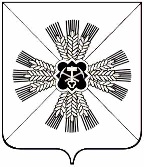 КЕМЕРОВСКАЯ ОБЛАСТЬАДМИНИСТРАЦИЯ ПРОМЫШЛЕННОВСКОГО МУНИЦИПАЛЬНОГО ОКРУГАПОСТАНОВЛЕНИЕот « 10 »  июля 2024 № 762-Ппгт. ПромышленнаяОб утверждении отчета об исполнении бюджетаПромышленновского муниципального округаза I полугодие 2024 годаВ соответствии со статьей 264.2 Бюджетного кодекса Российской Федерации: 1. Утвердить отчет об исполнении бюджета Промышленновского муниципального округа (далее – бюджет муниципального округа) за I полугодие 2024 года: 1.1. по доходам в сумме 1 896 022,0 тыс. рублей;1.2. по расходам в сумме 1 921 650,8 тыс. рублей;1.3. дефицит бюджета в сумме 25 628,8 тыс. рублей.          2. Утвердить отчет об исполнении доходов бюджета муниципального округа за I полугодие 2024 года по кодам классификации доходов бюджетов, согласно приложению № 1 к настоящему постановлению.3. Утвердить отчет об исполнении расходов бюджета муниципального округа за I полугодие 2024 года по разделам и подразделам классификации расходов бюджетов, согласно приложению № 2 к настоящему постановлению.4. Утвердить отчет об исполнении расходов бюджета муниципального округа за I полугодие 2024 года по ведомственной структуре расходов бюджетов, согласно приложению № 3 к настоящему постановлению.5. Утвердить источники финансирования дефицита бюджета муниципального округа за I полугодие 2024 года по кодам классификации    источников   финансирования  дефицитов   бюджетов, согласно  приложению № 4 к настоящему постановлению.6. Утвердить отчет о расходах бюджета муниципального округа на исполнение муниципальных  программ за I полугодие 2024  года, согласно        приложению № 5 к настоящему постановлению. 7. Отчет об исполнении бюджета муниципального округа за  I полугодие 2024 года направить в Совет народных депутатов Промышленновского муниципального округа и председателю контрольно-счетного органа Промышленновского муниципального округа. 8. Настоящее постановление подлежит опубликованию в газете «Эхо» и размещению на официальном сайте администрации Промышленновского муниципального округа в сети Интернет (www.admprom.ru).Ввиду большого объема текста постановления, приложения к настоящему постановлению разместить на официальном сайте администрации Промышленновского муниципального округа в сети Интернет (www.admprom.ru).9. Контроль за исполнением настоящего  постановления  возложить  на заместителя главы Промышленновского муниципального округа                А.А. Селиверстову.10. Постановление вступает в силу со дня подписания.Исп. И.А. ОвсянниковаТел 74414                                                             Приложение № 1к постановлению администрации Промышленновского муниципального округаот « 10 » июля 2024 № 762-ПОТЧЕТоб исполнении доходов бюджета муниципального округа   I полугодие 2024 годапо кодам классификации  доходов бюджетовЗаместитель главы Промышленновского муниципального округа                     А.А. СеливерстоваПриложение № 2к постановлению администрации Промышленновского муниципального округаот « 10 » июля 2024 № 762-ПОТЧЕТоб исполнении расходов бюджета муниципального округа за  I полугодие 2024 года по разделам и подразделам классификациирасходов бюджетовЗаместитель главы Промышленновского муниципального округа                     А.А. СеливерстоваПриложение № 3к постановлению администрации Промышленновского муниципального округаот « 10 » июля 2024 № 762-ПОТЧЕТ об исполнении расходов бюджета муниципального округа за I полугодие 2024 годапо ведомственной структуре расходов бюджетов Заместитель главы Промышленновского муниципального округа                      А.А. Селиверстова                                                                                                 Приложение № 4к постановлению администрации Промышленновского муниципального округаот « 10 » июля 2024 № 762-ПИСТОЧНИКИ финансирования дефицита бюджета муниципального округаза   I полугодие 2024 годапо кодам классификации источников финансирования дефицитов бюджетовЗаместитель главы Промышленновского муниципального округа                      А.А. СеливерстоваПриложение № 5к постановлению администрации Промышленновского муниципального округаот « 10 » июля 2024 № 762-ПОТЧЕТо расходах бюджета муниципального округа на исполнение муниципальных программ за  I полугодие 2024 годаЗаместитель главы Промышленновского муниципального округа                      А.А. Селиверстова                                   Глава Промышленновского муниципального округа   С.А. ФедарюкНаименование дохода бюджетаПлан текущего финансового года, тыс. руб. Исполнение за отчетный период текущего финансового годаИсполнение за отчетный период текущего финансового годаНаименование дохода бюджетаПлан текущего финансового года, тыс. руб. тыс. руб.%1234Доходы всего3810156,61896022,050Налоговые и неналоговые доходы569096,0277258,449Налог на доходы физических лиц379693,0182773,148Акцизы по подакцизным товарам29010,013957,648Налог, взимаемый в связи с применением упрощенной системы налогообложения  43926,028727,665Единый налог на вмененный доход0,02,00Единый сельскохозяйственный налог5658,01287,123Налог, взимаемый в связи с применением патентной системы налогообложения7070,05271,875Налог на имущество физических лиц5752,0452,18Транспортный налог1308,0194,415Земельный налог58649,017507,730Государственная пошлина5706,03212,856Доходы от использования имущества, находящегося в государственной и муниципальной собственности19998,012815,964Платежи при пользовании природными ресурсами2444,02382,397Доходы от оказания платных услуг и компенсации затрат государства483,0412,785Доходы от продажи материальных и нематериальных активов1170,0998,685Административные платежи и сборы3,034,51150Штрафы, санкции, возмещение ущерба4424,05654,2128Прочие неналоговые доходы3802,01574,041Безвозмездные поступления 3241060,61618763,650в т.ч .дотация на выравнивание бюджетной обеспеченности756351,0359312,048прочие дотации4496,54496,5100субсидии876290,3444567,251субвенции1469228,6774674,853Иные межбюджетные трансферты39955,034149,385Прочие безвозмездные поступления94739,21890,72Возврат остатков субсидий, субвенций и иных межбюджетных  трансфертов, имеющих целевое назначение, прошлых лет-326,90Наименование  статьи расхода бюджетаПлан текущего финансового года, тыс. руб. Исполнение за отчетный период текущего финансового годаИсполнение за отчетный период текущего финансового годаНаименование  статьи расхода бюджетаПлан текущего финансового года, тыс. руб. тыс. руб.%1234Расходы всего3937543,61921650,849Общегосударственные вопросы183030,979843,844Функционирование высшего должностного лица субъекта Российской Федерации и муниципального образования3593,31601,145Функционирование законодательных (представительных) органов государственной власти и представительных органов муниципальных образований3198,51511,947Функционирование Правительства Российской Федерации, высших исполнительных органов государственной власти субъектов Российской Федерации, местных администраций 63068,626172,141Судебная система5,20,00Обеспечение деятельности финансовых, налоговых и таможенных органов и органов финансового (финансово-бюджетного) надзора12708,35808,246Обеспечение проведения выборов и референдумов5766,50,00Резервные фонды100,00,00Другие общегосударственные вопросы94590,544750,547Национальная оборона2188,8721,833Мобилизационная и вневойсковая подготовка2188,8721,833Национальная безопасность и правоохранительная деятельность 42483,1262,61Защита населения и территории от чрезвычайных ситуаций природного и техногенного характера, пожарная безопасность42483,1262,61Национальная экономика536131,5182331,134Топливно-энергетический комплекс358029,9134513,938Сельское хозяйство и рыболовство240,041,417Водное хозяйство815,8295,836Дорожное хозяйство (дорожные фонды)176937,447426,627Другие вопросы в области национальной экономики108,453,449Жилищно-коммунальное хозяйство991374,3484129,249Жилищное хозяйство2208,2451,020Коммунальное хозяйство907339,2470181,552Благоустройство81826,913496,716Образование1593683,7851107,753Дошкольное образование383677,9202722,653Общее образование884018,5504571,157Дополнительное образование детей146262,646322,932Молодежная политика и оздоровление детей2992,41737,458Другие вопросы в области образования176732,395753,754Культура,  кинематография297205,9149819,350Культура229095,7115905,751Другие вопросы в области культуры, кинематографии68110,233913,650Социальная политика261790,1160327,761Пенсионное обеспечение15714,38565,355Социальное обслуживание населения71475,632428,745Социальное обеспечение населения78813,158940,975Охрана семьи и детства62538,947302,076Другие вопросы в области социальной политики33248,213090,839Физическая культура и спорт24755,512547,651Физическая культура1300,0502,639Массовый спорт2476,52138,586Спорт высших достижений20979,09906,547Средства массовой информации4899,8560,011Периодическая печать и издательства4899,8560,011Наименование  статьи расхода бюджетаПлан текущего финансового года, тыс. руб. Исполнение за отчетный период текущего финансового годаИсполнение за отчетный период текущего финансового годаНаименование  статьи расхода бюджетаПлан текущего финансового года, тыс. руб. тыс. руб.%900 Администрация Промышленновского муниципального округа105008,143071,24101 Общегосударственные вопросы77770,330097,13904 Национальная экономика959,9706,27410 Социальная политика21378,111707,95512 Средства массовой информации4899,8560,011902 Совет народных депутатов Промышленновского муниципального округа3198,51511,94701 Общегосударственные вопросы3198,51511,947903 Контрольно - счетный орган Промышленновского муниципального округа2349,91112,64701 Общегосударственные вопросы2349,91112,647905 Комитет по управлению муниципальным имуществом администрации Промышленновского муниципального округа38142,24548,91201 Общегосударственные вопросы11022,24097,93705 Жилищно-коммунальное хозяйство27120,0451,02911 Управление образования администрации Промышленновского муниципального округа1618120,5855276,05301 Общегосударственные вопросы209,088,54207 Образование1572806,7839201,45310 Социальная политика45104,815986,135913 Управление культуры, молодежной политики, спорта и туризма администрации Промышленновского муниципального округа343356,1174523,55101 Общегосударственные вопросы360,0178,45007 Образование20876,911906,35708 Культура и кинематография297205,9149819,35010 Социальная политика157,871,94611 Физическая культура и спорт24755,512547,651915 Управление социальной защиты администрации Промышленновского муниципального округа108145,247256,74401 Общегосударственные вопросы651,4547,18410 Социальная политика107493,846709,643916  Управление по жизнеобеспечению и строительству администрации Промышленновского муниципального округа1708734,7789654,34601 Общегосударственные вопросы76981,337514,64902 Национальная оборона2188,8721,83303 Национальная безопасность42483,1262,6104 Национальная экономика535171,7181624,93405 Жилищно-коммунальное хозяйство964254,3483678,25010 Социальная политика87655,585852,298955  Финансовое управление администрации Промышленновского муниципального округа10488,44695,74501 Общегосударственные вопросы10488,44695,745Итого:3937543,61921650,849Наименование источника финансирования дефицита бюджетаПлан текущего финансового года, тыс. руб. Исполнение за отчетный период текущего финансового годаИсполнение за отчетный период текущего финансового годаНаименование источника финансирования дефицита бюджетаПлан текущего финансового года, тыс. руб. тыс. руб.%1234Источники финансирования дефицитов бюджетов - всего127387,025628,820Кредиты кредитных организаций000Бюджетные кредиты от других бюджетов бюджетной системы000Иные источники внутреннего финансирования дефицитов бюджетов000Изменение остатков средств на счетах по учету средств бюджетов127387,025628,820Наименование  муниципальной программыПлан текущего финансового года, тыс. руб. Исполнение за отчетный период текущего финансового годаИсполнение за отчетный период текущего финансового годаНаименование  муниципальной программыПлан текущего финансового года, тыс. руб. тыс. руб.%1234«Поддержка малого и среднего предпринимательства в Промышленновском муниципальном округе»55,000«Поддержка  агропромышленного  комплекса в Промышленновском муниципальном округе»240,041,417«Информационное обеспечение населения Промышленновского муниципального округа»4899,8560,011«Социальная поддержка населения Промышленновского муниципального округа»145232,959936,841«Развитие и укрепление материально-технической базы Промышленновского муниципального округа»31566,11469,35«Развитие системы образования и воспитания детей в Промышленновском муниципальном округе»1634798,8885264,454«Жилищно-коммунальный  и дорожный комплекс,  энергосбережение и повышение энергоэффективности экономики»1475383,6665548,845«Развитие культуры, молодежной политики, спорта и туризма в Промышленновском муниципальном округе»341405,9173448,851«Обеспечение безопасности жизнедеятельности населения и предприятий в  Промышленновском муниципальном округе»  48448,22748,26«Жилище в Промышленновском муниципальном округе»54772,254763,5100«Повышение инвестиционной привлекательности  Промышленновского муниципального округа»10,00,00«Кадры в Промышленновском муниципальном округе»144,653,837«Управление муниципальными финансами Промышленновского муниципального округа»30,00,00«Формирование современной городской среды Промышленновского муниципального округа»23819,970,00«Функционирование органов местного самоуправления Промышленновского муниципального округа»168676,177024,046Итого:3929483,11920929,049